TOYOTA GAZOO Racing revela protótipo de veículo com motor a hidrogênio nas 24 Horas de Le Mans
 Akio Toyoda, chairman da Toyota Motor Corporation, apresentou a novidade que é equipada com motor a hidrogênio, aliado a um sistema híbridoO chairman da Toyota Motor Corporation, Akio Toyoda, aproveitou a corrida de Le Mans para apresentar o "GR H2 Racing Concept", primeiro veículo protótipo com motor a hidrogênio desenvolvido com pensamento nas competições do futuro. A iniciativa da marca foi estimulada pelo anúncio recente da ACO, organizadora da corrida, de que veículos movidos a hidrogênio poderão competir na corrida, além de veículos elétricos com células a combustível.
 Toyoda parabenizou o ACO pelo centenário da histórica corrida de endurance, as 24 Horas de Le Mans e expressou sua gratidão pela oportunidade de aprimorar os carros durante a competição.
 “Este é um lugar onde não apenas competimos em uma das corridas mais famosas do mundo, mas também onde podemos ultrapassar os limites da tecnologia - um lugar onde podemos realizar o futuro. Somos gratos ao ACO e Le Mans por fornecer esta oportunidade única de compartilhar nossos esforços com o mundo”, disse Akio Toyoda.
 “Meu objetivo é alcançar a neutralidade de carbono no automobilismo sem sacrificar nada em termos de desempenho ou emoção. Estamos ansiosos pelo nosso novo carro de corrida GR H2, tendo em vista a nova classe Le Mans H2, no futuro. O som, o torque, a dinâmica, está tudo lá. Não estamos apenas reimaginando o carro de corrida, mas fazendo isso com zero emissões. Um brinde aos próximos 100 anos de bandeiras quadriculadas”, completou o dirigente.
Pierre Fillon, presidente da ACO, parabenizou a Toyota pela inovação. “Esse dia será um marco na história das 24 Horas de Le Mans e do Campeonato Mundial de Endurance da FIA: um fabricante, e cujo fabricante é o número 1 do mundo, acaba de apresentar seu projeto ‘Hydrogen Endurance’. Há 100 anos, a ACO criou as 24 Horas de Le Mans, um verdadeiro laboratório tecnológico para um carro em pleno desenvolvimento. Hoje, a mobilidade está passando por uma revolução, a da transição energética e as 24 horas de Le Mans participam da busca por tecnologias sustentáveis”, disse.
 “Desde 2018, o ACO, com MissionH24 e GreenGT, promovem o hidrogênio, um transportador de energia seguro e eficiente. Este dia é um novo passo crucial para a criação da categoria ‘Hidrogênio’ das 24 Horas de Le Mans. Mais uma vez, o Endurance demonstra seu compromisso com a mobilidade sustentável, em linha com os players automotivos. Gostaria de saudar este desafio da Toyota, a visão destes homens e mulheres. Toyoda San, ao apresentar hoje oficialmente este projeto ‘Hidrogênio’, você deixou sua marca na história das 24 Horas de Le Mans”, completou Fillon.
 Fora do WEC, a Toyota tem competido usando um Corolla com motor a hidrogênio na Super Taikyu Series desde a terceira rodada da temporada de 2021 e competiu com o mesmo carro no IDEMITSU 1500 SUPER ENDURANCE 2022 no Circuito Internacional de Chang, na Tailândia, em dezembro de 2022. Ao fazer isso, foi aprimorando suas tecnologias no automobilismo e, com parceiros dentro e fora da indústria automotiva, acelerando seus esforços para produzir, transportar e usar hidrogênio para a realização de uma sociedade neutra em carbono.
 A Toyota pretende avançar ainda mais com esses esforços para fabricar carros cada vez melhores para o automobilismo e criar uma sociedade neutra em carbono e espera enfrentar o desafio de uma nova geração de corridas de 24 horas de Le Mans.Dados do "GR H2 Racing Concept"
Powertrain - Motor a hidrogênio + sistema híbrido

Dimensões:
Comprimento - 5,100 mm
Largura - 2,050 mmObjetivos de Desenvolvimento SustentávelA divulgação deste material colabora diretamente para os seguintes Objetivos de Desenvolvimento Sustentável (ODS) da ONU: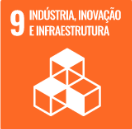 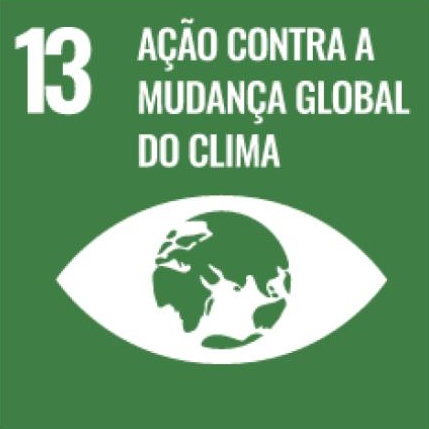  _______________________________________________________________Sobre a TOYOTA GAZOO RACINGA TOYOTA GAZOO Racing incorpora o compromisso da Toyota de superar todos os limites para fabricar carros "cada vez melhores", de criar novas tecnologias e soluções sob as condições extremas do automobilismo e de nunca parar de inovar. A TOYOTA GAZOO Racing faz corridas com seus carros para superar os limites e aprender com os desafios mais difíceis. Competir em todo tipo de estrada, independentemente do desafio, inspira a TOYOTA GAZOO Racing a construir carros "cada vez melhores" e a projetar o futuro DNA da Toyota para levar a liberdade, a aventura e a alegria de dirigir a todos.
Sobre a Toyota do BrasilA Toyota do Brasil está presente no País há 65 anos. Possui quatro unidades produtivas, localizadas em Indaiatuba, Sorocaba, Porto Feliz e São Bernardo do Campo, todas no Estado de São Paulo, e emprega cerca de seis mil pessoas.A Toyota é a montadora líder em eletrificação no mundo: desde 1997 já foram comercializadas mais de 20 milhões de automóveis mais limpos, sejam modelos híbridos, híbridos flex, híbridos plug-in, 100% a bateria ou movidos a hidrogênio.Com o objetivo de impulsionar a eletrificação da frota de veículos no Brasil, em 2013, a Toyota lançou o primeiro veículo híbrido em nosso país, o Toyota Prius. Em 2019 a companhia foi além, inovando mais uma vez para oferecer o único híbrido flex do mundo – fabricado com exclusividade no mercado brasileiro –, o Corolla Sedã, e em 2021, o primeiro SUV híbrido flex do mercado, o Corolla Cross, também fabricado no País. Atualmente, já são mais de 55 mil carros eletrificados com a tecnologia híbrido flex em circulação pelo Brasil.Em 2020, lançou a KINTO, sua nova empresa de mobilidade, para oferecer serviços como aluguel de carros e gestão de frotas a uma sociedade em transformação. Também reforçou sua marca GAZOO, por meio de iniciativas que desafiam a excelência de seus veículos. Tem como missão produzir felicidade para todas as pessoas (Happiness for All) e, para tanto, está comprometida em desenvolver carros cada vez melhores e mais seguros, além de avançar nas soluções de mobilidade. Junto com a Fundação Toyota do Brasil, tem iniciativas que repercutem nos 17 Objetivos de Desenvolvimento Sustentável da ONU. Mais informações: Toyota Global e Toyota do Brasil.Mais informaçõesToyota do Brasil – Departamento de ComunicaçãoLilian Assis – lassis@toyota.com.brKelly Buarque – kbuarque@toyota.com.br Kessia Santos – kosantos@toyota.com.brRPMA Comunicaçãotoyota@rpmacomunicacao.com.br Guilherme Magna – (11) 98600-8988Leonardo de Araujo – (11) 96084-0473
Caue Malatesta - (11) 97200-7570Tel.: (11) 5501-4655Site RPMA